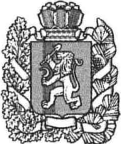 АДМИНИСТРАЦИЯ  БОГУЧАНСКОГО РАЙОНАПОСТАНОВЛЕНИЕОб утверждении распределения субсидий бюджетам поселений Богучанского района из районного бюджета  на реализацию проектов по благоустройству территорий сельских населенных пунктов и городских поселений с численностью населения не более 10000 человек, инициированных гражданами соответствующего населенного пункта, поселения, а также на реализацию проектов  по решению вопросов местного значения сельских поселенийВ соответствии со статьями 7,8,43,48 Устава Богучанского района Красноярского края,  решением Богучанского районного Совета депутатов от 28.05.2020 № 50/1-328 «Об утверждении Порядков предоставления и распределения субсидий бюджетам поселений Богучанского района из районного бюджета на реализацию проектов по благоустройству территорий сельских населенных пунктов и городских поселений с численностью населения не более 10000 человек, инициированных гражданами соответствующего населенного пункта, поселения, а также на реализацию проектов  по решению вопросов местного значения сельских поселений ПОСТАНОВЛЯЮ:1.Утвердить распределение субсидий бюджетам поселений Богучанского района из районного бюджета на реализацию проектов по благоустройству территорий сельских населенных пунктов и городских поселений с численностью населения не более 10000 человек, инициированных гражданами соответствующего населенного пункта, поселения  согласно приложению № 1.2. Утвердить распределение субсидий бюджетам поселений Богучанского района из районного бюджета  на реализацию проектов  по решению вопросов местного значения сельских поселений  согласно приложению № 2.  3. Контроль за исполнением настоящего постановления возложить на заместителя Главы Богучанского района  по экономике и планированию Н.В.Илиндееву. 4. Постановление вступает в силу в день, следующий за днем его официального опубликования в Официальном вестнике Богучанский район.И.о. Главы Богучанского района                                                        В.Р.СаарПриложение № 1к постановлению администрацииБогучанского района от 30.06.2020г.  №  672-ПРаспределение субсидий бюджетам поселений Богучанского района из районного бюджета на  реализацию проектов по благоустройству территорий сельских населенных пунктов и городских поселений с численностью населения не более 10000 человек, инициированных гражданами соответствующего населенного пункта, поселенияПриложение № 2к постановлению администрацииБогучанского района от 30.06.2020  № 672-ПРаспределение субсидий бюджетам поселений Богучанского района из районного бюджета  на реализацию проектов  по решению вопросов местного значения сельских поселений30.06.2020с. Богучаны№ 672-П№п/пНаименование муниципального образованияСумма (руб.)1231Говорковский сельсовет792 000,02Манзенский сельсовет577 430,03Невонский сельсовет709 390,04Новохайский сельсовет929 990,05Хребтовский сельсовет1 438 230,0Итого4 447 040,0№п/пНаименование муниципального образованияСумма (руб.)1231Белякинский сельсовет280 000,0Итого280 000,0